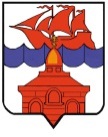 РОССИЙСКАЯ ФЕДЕРАЦИЯКРАСНОЯРСКИЙ КРАЙТАЙМЫРСКИЙ ДОЛГАНО-НЕНЕЦКИЙ МУНИЦИПАЛЬНЫЙ РАЙОНАДМИНИСТРАЦИЯ СЕЛЬСКОГО ПОСЕЛЕНИЯ ХАТАНГАПОСТАНОВЛЕНИЕ 25.12.2017 г.                                                                                                                    № 176 -  ПО внесении изменений в Постановление администрации сельского поселения Хатанга от 25.01.2017 г. № 006-П «Об утверждении перечня должностей, профессий   работников   учреждений культуры,  относимых  к    основному персоналу   по виду  экономической  деятельности» 	В соответствии со статьями 135, 144 Трудового кодекса Российской Федерации,  Постановлением Правительства Красноярского края от 21.06.2017 № 361-п «Об утверждении распределения и Порядков предоставления в 2017 году субсидий бюджетам муниципальных образований Красноярского края на частичное финансирование (возмещение) расходов на увеличение размеров оплаты труда отдельным категориям работников бюджетной сферы Красноярского края, для которых указами Президента Российской Федерации предусмотрено повышение оплаты труда»,  Решением Хатангского сельского  Совета депутатов от 15.05 2012  № 30-РС «Об утверждении Положения о новой системе оплаты труда работников  муниципальных  бюджетных учреждений культуры сельского поселения Хатанга», руководствуясь статьей 8  Устава сельского поселения Хатанга,ПОСТАНОВЛЯЮ:Внести в Постановление администрации сельского поселения Хатанга от 25.01.2017 № 006-П «Об утверждении перечня должностей, профессий работников учреждений культуры, относимых к основному персоналу по виду экономической деятельности» (далее – Постановление) следующие изменения: Изложить приложение к Постановлению в редакции согласно приложению к настоящему Постановлению.Опубликовать настоящее Постановление в Информационном бюллетене Хатангского сельского Совета депутатов и администрации сельского поселения Хатанга и на официальном сайте органов местного самоуправления сельского поселения Хатанга www.hatanga24.ru.Постановление вступает в силу с 01.01.2018 года. Контроль за исполнением настоящего постановления возложить                                              на  Майнагашева А.С., заместителя Главы сельского поселения  Хатанга по вопросам культуры, молодежной политики и спорта. Глава сельского поселения Хатанга                                                                       А.В. КулешовПриложение  к Постановлению администрациисельского поселения Хатангаот  25.12.2017 г.  № 176 - ППеречень должностей, профессий работников учреждений культуры сельского поселения Хатанга, относимых к основному персоналу по  виду экономической деятельностиадминистратораккомпаниаторартист библиографбиблиотекарь ведущий дискотекиглавный библиотекарьзаведующий структурным подразделением звукооператорзвукорежиссер культорганизатор  методистмонтажер редактор  режиссер руководитель кружкаспециалист по методике клубной работыспециалист по жанрам творчествахранитель фондовхудожник – декоратор  художник – постановщикхудожник – скульптор художник – модельер театрального костюмахудожник по светуспециалист по внедрению информационных систем <1><1> в отношении специалистов, имеющихся в штатных расписаниях учреждений (подразделений) библиотечного и музейного типов